ПРИКАЗг. БрянскВ соответствии с пунктом 2.1 части 1 статьи 7, частью 8 статьи 18 Федерального закона от 27 декабря 2018 года  № 498-ФЗ «Об ответственном обращении с животными и о внесении изменений в отдельные законодательные акты Российской Федерации», Методическими указаниями по предотвращению причинения животными без владельцев вреда жизни 
или здоровью граждан, утвержденными постановлением Правительства Российской Федерации от 3 ноября 2022 года № 1980, ПРИКАЗЫВАЮ:Утвердить прилагаемый Порядок предотвращения причинения животными без владельцев вреда жизни или здоровью граждан 
на территории Брянской области.2. Настоящий приказ вступает в силу с 1 марта 2023 года.3. Опубликовать настоящий приказ на «Официальном интернет-портале правовой информации» (pravo.gov.ru).4. Контроль за исполнением приказа возложить на заместителя начальника управления ветеринарии Брянской области Колчина В.В.                                                                                              Утвержден                                                                          приказом управления ветеринарии                                                                          Брянской области                                                                                       от     №	ПОРЯДОК предотвращения причинения животными без владельцев вреда жизни или здоровью граждан  на территории Брянской области1. Порядок предотвращения причинения животными без владельцев вреда жизни или здоровью граждан на территории Брянской области 
(далее – Порядок) устанавливает перечень мер, направленных на снижение рисков причинения животными без владельцев вреда жизни или здоровью граждан на территории Брянской области, требования к осуществлению мероприятий  по предотвращению причинения животными без владельцев вреда жизни или здоровью граждан на территории Брянской области 
и направлен на укрепление нравственности, соблюдение принципов гуманности, обеспечения безопасности и иных прав и законных интересов при обращении с животными без владельцев.2. Предметом правового регулирования Порядка является создание условий для снижения риска причинения животными без владельцев вреда жизни или здоровью граждан на территории Брянской области.3. Организация мероприятий при осуществлении деятельности                                   по обращению с животными без владельцев относится к отдельным государственным полномочиям Брянской области, переданным для осуществления органам местного самоуправления муниципальных образований, расположенным на территории Брянской области 
(далее – органы местного самоуправления), в соответствии с Законом Брянской области от 16 марта 2020 года № 19-З «Об отдельных вопросах 
в области обращения с животными в Брянской области».3.1. Контроль за осуществлением органами местного самоуправления переданных полномочий осуществляется уполномоченным органом Брянской области в области обращения с животными в Брянской области – управлением ветеринарии Брянской области. 4. К фактам причинения животными без владельцев вреда жизни
или здоровью граждан относятся:а) причинение животными без владельцев травм, повлекших смерть гражданина;б) причинение животными без владельцев травм, повлекших вред здоровью гражданина различной степени тяжести.5. Случаи, при которых животные без владельцев представляют угрозу причинения вреда жизни или здоровью граждан либо способствуют 
ее возникновению:а) нахождение животных без владельцев в местах массового пребывания людей, в границах тепловых сетей и мест (площадок) накопления отходов;б) проявление животными без владельцев признаков немотивированной агрессии по отношению к человеку и (или) другим животным;в) нахождение животных без владельцев в определенных органами местного самоуправления местах, на которые их возвращать запрещено.6. Мерами по снижению риска причинения животными без владельцев вреда жизни или здоровью граждан являются:мониторинг состояния популяции животных без владельцев; выявление и отлов животных без владельцев с последующим помещением в приют для животных;профилактика случаев, указанных в пункте 5 настоящего Порядка.6.1. Мониторинг состояния популяции животных без владельцев.6.1.1. Мониторинг состояния популяции животных без владельцев (далее – мониторинг) представляет собой совокупность мероприятий 
по сбору, систематизации и анализу информации о количестве животных 
без владельцев на территории муниципальных образований, расположенных на территории Брянской области (далее – муниципальных образований).6.1.2. Мониторинг осуществляется в целях установления количества животных без владельцев для последующего проведения мероприятий при осуществлении деятельности по обращению с животными без владельцев, финансирования и дальнейшего планирования указанной деятельности, предупреждения распространения заразных болезней, общих для человека 
и животных, а также оценки рисков причинения вреда жизни и здоровью граждан.6.1.3. Мониторинг проводится органами местного самоуправления ежегодно в период с мая по июнь месяцы.6.1.4. В целях осуществления мониторинга органам местного самоуправления рекомендовано использовать метод визуального подсчета животных без владельцев, для реализации которого необходимо:определить должностных лиц, осуществляющих выявление и подсчет животных без владельцев;определить должностное лицо, ответственное за сбор информации 
о количестве выявленных животных без владельцев;составить карту зон охвата территории каждого населенного пункта, входящего в состав муниципального образования;закрепить за должностными лицами, осуществляющими выявление 
и подсчет животных без владельцев, зоны охвата территорий населенных пунктов;должностным лицам, осуществляющим выявление и подсчет животных без владельцев, осуществить обход закрепленной территории с проведением визуального подсчета количества выявленных животных без владельцев;должностному лицу, ответственному за сбор информации о количестве выявленных животных без владельцев, осуществить сбор, обработку информации, полученной от должностных лиц, осуществляющих выявление и подсчет животных без владельцев, с целью определения общего количества животных без владельцев, обитающих на территории соответствующего  муниципального образования.6.1.5. Формирование зон осуществляется органами местного самоуправления самостоятельно исходя из особенностей застройки, рельефа, целевого использования и иных характеристик территории населенного пункта.6.1.6. При проведении мониторинга рекомендовано использовать следующее зонирование территории населенного пункта:зона исторической, административно-деловой застройки;зона многоквартирной застройки;зона индивидуальной жилой застройки;промышленная зона;лесопарковая, рекреационная зона;иные зоны исходя из особенностей застройки, рельефа, целевого использования и иных характеристик территории населенного пункта.6.1.7. При формировании зон территория населенного пункта делится по зонам без остатка неразграниченной по зонам территории. 6.1.8. К участию в мониторинге могут быть привлечены органы местного самоуправления городских и сельских поселений при реализации пункта 14 части 1 статьи 14.1 Федерального закона от 6 октября 2003 года 
№ 131-ФЗ «Об общих принципах организации местного самоуправления 
в Российской Федерации».6.1.9. При сборе данных мониторинга органы местного самоуправления вправе использовать иные методы подсчета количества животных без владельцев на территории муниципальных образований, в том числе осуществлять опрос населения, анализ обращений граждан и организаций 
по фактам нахождения животных без владельцев, а также взаимодействовать с представителями зоозащитных организаций, управляющих компаний многоквартирными домами, волонтерами, гражданами и иными заинтересованными лицами.6.1.10. С целью недопущения влияния на результаты учета 
не привлекаются к осуществлению мониторинга юридические лица, индивидуальные предприниматели, с которыми органы местного самоуправления в соответствии с федеральным законодательством 
о контрактной системе в сфере закупок товаров, работ, услуг для обеспечения государственных и муниципальных нужд заключили муниципальные контракты на выполнение мероприятий при осуществлении деятельности по обращению с животными без владельцев.6.1.11.  Информация, полученная в результате проведения мониторинга, включает данные об общей численности животных без владельцев, обитающих на территории соответствующего  муниципального образования.6.1.12. Количество животных без владельцев, определенное по результатам осуществления мониторинга является ориентировочным (приблизительным) в связи с тем, что провести абсолютный учет численности животных без владельцев не представляется возможным.6.1.13. Данные мониторинга учитываются органами местного самоуправления при  составлении финансово-экономического обоснования средств, необходимых на реализацию переданных отдельных государственных полномочий Брянской области по организации мероприятий при осуществлении деятельности по обращению с животными без владельцев, предоставляемого в адрес управления ветеринарии Брянской области в соответствии со статьей 12  Закона Брянской области от 16 марта 
2020 года № 19-З «Об отдельных вопросах в области обращения 
с животными в Брянской области».6.1.14. Органы местного самоуправления ежегодно, в срок до 10 июля текущего года, направляют в электронном виде в управление ветеринарии Брянской области результаты мониторинга по форме согласно 
приложению 1 к настоящему Порядку.6.2. Выявление и отлов животных без владельцев с последующим помещением в приют для животных.6.2.1. Выявление и отлов животных без владельцев с последующим помещением в приют для животных осуществляются юридическими лицами, индивидуальными предпринимателями на основании муниципальных контрактов на выполнение мероприятий при осуществлении деятельности 
по обращению с животными без владельцев, заключенных с органами местного самоуправления в соответствии с федеральным законодательством о контрактной системе в сфере закупок товаров, работ, услуг для обеспечения государственных и муниципальных нужд, или муниципальными организациями, действующими от имени и в интересах муниципальных образований (далее - организации, осуществляющие выявление и отлов животных без владельцев).6.2.2. Выявление животных без владельцев осуществляется в рамках проведения планового и внепланового отлова.6.2.3. Отлов животных без владельцев осуществляется в соответствии 
с Порядком  осуществления деятельности по обращению с животными без владельцев на территории Брянской области, утвержденным приказом управления ветеринарии Брянской области от 23 апреля 2020 года № 88.6.2.4. Размещение животных без владельцев в приютах для животных осуществляется в соответствии с Правилами организации деятельности приютов для животных и установления норм содержания животных в них на территории Брянской области, утвержденными приказом управления ветеринарии Брянской области от 23 апреля 2020 года № 87.6.3. Профилактика случаев, указанных в пункте 5 настоящего Порядка, осуществляется органами местного самоуправления и включает в себя:а) организацию незамедлительного реагирования организаций, осуществляющих выявление и отлов животных без владельцев;б) информирование населения об условиях, обеспечивающих защиту граждан от угрозы причинения вреда жизни и здоровью со стороны животных без владельцев, не допускающих:поведения граждан, направленного на провоцирование животных 
без владельцев на агрессию;жестокого обращения по отношению к животным без владельцев;контактирования с животными без владельцев;укрывательства животных без владельцев от организаций, осуществляющих выявление и отлов животных без владельцев;в) информирование населения о действиях в случае обнаружения:животных без владельцев, проявляющих признаки немотивированной агрессии по отношению к человеку и (или) другим животным;животных без владельцев в местах, на которые их возвращать запрещено; массового скопления (сбивания в стаи) животных без владельцев;г) иные профилактические мероприятия.7. Органы местного самоуправления ежеквартально не позднее 
10-го числа месяца, следующего за отчетным периодом, направляют 
в электронном виде в управление ветеринарии Брянской области информацию о количестве случаев причинения животными без владельцев вреда жизни или здоровью граждан по форме согласно приложению 2 
к настоящему Порядку.8. При сборе данных органы местного самоуправления взаимодействуют с представителями лечебных учреждений, полиции, 
а также гражданами и иными заинтересованными лицами.9. Управление ветеринарии Брянской области осуществляет сбор, обработку и анализ поступившей от органов местного самоуправления информации, а также расчет показателя напряженности ситуации, связанной с причинением животными без владельцев вреда жизни или здоровью граждан на территории Брянской области.10. Показателем напряженности ситуации, связанной с причинением животными без владельцев вреда жизни или здоровью граждан 
на территории Брянской области (далее – показатель напряжённости ситуации), является отношение количества случаев причинения такого вреда по каждому из фактов, указанных в пункте 4 Порядка, к численности населения Брянской области.11. Сведения о показателе напряженности ситуации представляются управлением ветеринарии Брянской области в Министерство природных ресурсов и экологии Российской Федерации (далее – Министерство) 
в порядке и сроки, установленные Министерством.12. При реализации мер, направленных на предотвращение причинения животными без владельцев вреда жизни или здоровью граждан 
на территории Брянской области, не допускается нарушение требований 
по защите животных от жестокого обращения, установленных Федеральным законом от 27 декабря 2018 года № 498-ФЗ «Об ответственном обращении 
с животными и о внесении изменений в отдельные законодательные акты Российской Федерации».                                                                                                                                                                 Приложение 1 к Порядку предотвращения причинения животными без владельцев вреда жизни                                                                                                                                или здоровью граждан на территории                                                                                                Брянской областиРЕЗУЛЬТАТЫ МОНИТОРИНГАсостояния популяции животных без владельцев на территории _________________________________________________________________________,                                (наименование муниципального района, муниципального округа, городского округа Брянской области)проведенного за период с мая по июнь 20_____годаГлава администрации___________________________:                                      (наименование района, округа)__________________________________________________________                                      (подпись, ФИО, дата)М.П.Исполнитель: __________________________________________________________                                   (подпись, ФИО, должность, контактный телефон, дата)                                                                                                                                                              Приложение 2 к Порядку предотвращения причинения животными без владельцев вреда жизни                                                                                                                                или здоровью граждан на территории                                                                                                Брянской областиИНФОРМАЦИЯо количестве случаев причинения животными без владельцев вреда жизни или здоровью граждан_________________________________________________________________________(наименование муниципального района, муниципального округа, городского округа Брянской области)	за___________________20_____года	(квартал)Глава администрации___________________________:                                      (наименование района, округа)__________________________________________________________                                      (подпись, ФИО, дата)М.П.Исполнитель:__________________________________________________________           (подпись, ФИО, должность, контактный телефон, дата)УПРАВЛЕНИЕ ВЕТЕРИНАРИИБРЯНСКОЙ ОБЛАСТИДата№РегНомерОб утверждении Порядка предотвращения причинения животными без владельцев вреда жизни или здоровью граждан  
на территории Брянской областиДолжностьЭПФИОВид животных без владельцевКоличество животных без владельцев, особейКоличество животных без владельцев, особейВид животных без владельцевимеющих специальные метки (бирку с номером, ошейник и т.п.)не имеющих специальных метокСобакиКошкиИтого:ПериодКоличество случаев причинения животными без владельцев травм, повлекших смерть гражданинаКоличество случаев причинения животными без владельцев травм, повлекших смерть гражданинаКоличество случаев причинения животными без владельцев травм, повлекших вред здоровью гражданина различной степени тяжестиКоличество случаев причинения животными без владельцев травм, повлекших вред здоровью гражданина различной степени тяжестиПринятые мерыграждан до 14 летграждан 
от 14 лет и старшеграждан до 14 летграждан 
от 14 лет и старше(месяц)(месяц)(месяц)Итого за квартал: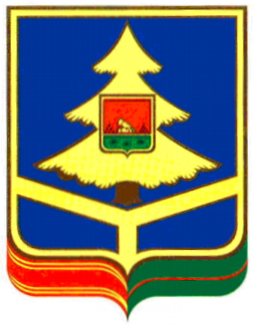 